30. Vechte-cup 2016Volksbank – Gruppe    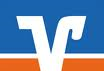 Dienstag, 05. Januar 2016Gruppeneinteilung SC Spelle-VenhausFC Schüttorf 09QualifikantSV Vorwärts NordhornSV Bad BentheimFC Eintracht RheineNr.SpielpaarungSpielpaarungSpielpaarungErgebnisErgebnisErgebnis1SC Spelle Venhaus-FC Schüttorf 09:2Qualifikant-SV Vorwärts Nordhorn:3SV Bad Bentheim-FC Eintracht Rheine :4SC Spelle Venhaus-Qualifikant:5FC Schüttorf 09-SV Bad Bentheim:6SV Vorwärts Nordhorn-FC Eintracht Rheine:7SV Bad Bentheim-SC Spelle Venhaus:8FC Schüttorf 09-SV Vorwärts Nordhorn:9FC Eintracht Rheine-Qualifikant:P a u s eP a u s eP a u s eP a u s eP a u s eP a u s eP a u s eP a u s e10SC Spelle Venhaus-SV Vorwärts Nordhorn:11FC Eintracht Rheine-FC Schüttorf 09:12Qualifikant-SV Bad Bentheim:13FC Eintracht Rheine-SC Spelle Venhaus:14FC Schüttorf 09-Qualifikant:15SV Vorwärts Nordhorn-SV Bad Bentheim: